Publicado en Spain el 18/11/2022 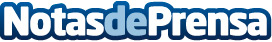 SimpleFX permite operar con criptomonedas, anónimamente y sin comisiones, que se pueden probar ahoraLa idea clave de la plataforma es facilitar la vida a todos los operadoresDatos de contacto:Iza512212986Nota de prensa publicada en: https://www.notasdeprensa.es/simplefx-permite-operar-con-criptomonedas Categorias: Finanzas E-Commerce Criptomonedas-Blockchain http://www.notasdeprensa.es